 25. INTERNATIONAL CARTOON       EXHIBITION ZAGREB 2020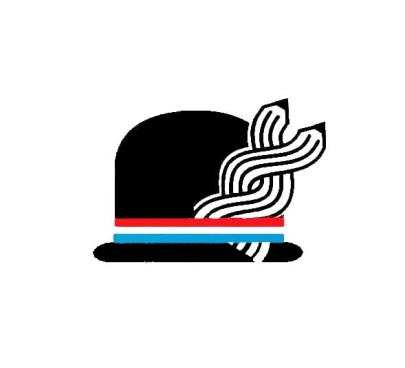 A. PARTICIPATIONThe organizer of the 25th International cartoon exhibition ZAGREB 2020 is the Croatian Cartoonist Association. The festival is opened for everyone regardless of nationality, age, sex, or profession.B.THEME    CUISINE (gastronomy, cooking, chefs, restaurants, catering ...)C. ENTRIESConditions of entry:1. Original works and digital artworks will be accepted. Digital    artwork is to be numbered in pencil on the front and pencil    signed. Copies cannot be admitted.2. Entries can be either black and white or coloured.3. There should be the name, the surname and the adress on the    reverse side of cartoons.4. The cartoons must not have been previously awarded on    festivals.5. Maximum 3 entries will be submitted.6. Size of entries is A4 or A3 format.D. DEADLINEEntry deadline is the 26th March 2020. E. ADDRESSCROATIAN CARTOONIST ASSOCIATION(HRVATSKO DRUŠTVO KARIKATURISTA)SAVSKA CESTA 10010000 ZAGREB, CROATIAF. PRIZES AND AWARDSFirst Prize                           1.000 EURSecond Prize                          500 EURThird Prize                             300 EURFive Special mentionsG. EXHIBITIONThe exhibition will take place in Gallery Klovićevi dvori in Zagreb.H. OTHER CONDITIONSAuthors of works that qualify to the exhibition are given a presentation copy of the exhibition cataloque. Only on explicit request will remaining (original) works be returned to the owners in the end of the exhibition cycle (in the second half of the year 2021).The organizer reserves the right to reproduce the works sent to the festival, Zagreb 2020, as the advertising material without being obliged to pay a fee to an author whose work may be used.The prize-winning works become property of the organizer.